PROJECT PROPOSAL PACKETFOR THE ASSOCIATED STUDENTS OF LANEY COLLEGE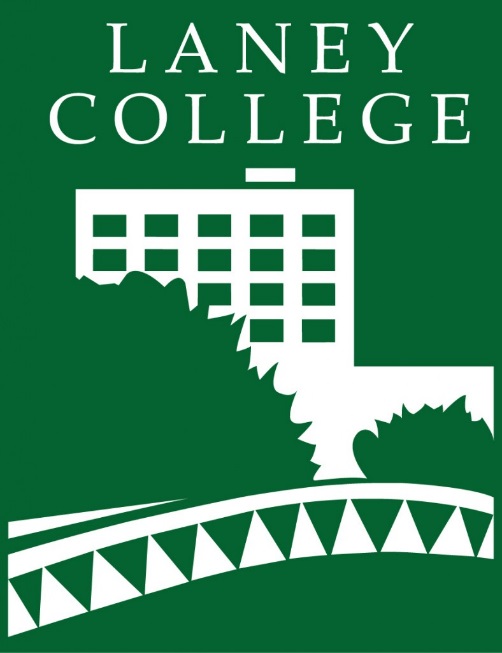 Vendor Application & W-9:Complete and submit application to the Office of Student Activities and Campus Life, Student Center Room 412  http://laney.edu/student_activities/wp-content/uploads/sites/141/2017/06/Vendor-Application-and-W-9-Form.pdfNo business, organization, or company will be setup without a completed Vendor Application.Inter-Council Club (ICC)/Associated Students of Laney College (ASLC) Minutes:If your proposal has been approved, you will need to attach the minutes in which your proposal was approved from for processing. Invoices/Quotes:Submit ALL invoices or quotes used to support your event(s) for processing  Clubs can create an invoice or quote based on the template provided by the ICC chairService Contract (ICC): Independent Contractor/Consultant (ICC) Services Contract MUST be submitted if a service exceeds $600 and above (speech engagement, furniture installation/delivery, catering services etc...) Please note: Contracts needs the Chancellor’s signature and can take up to 2 weeks to process. Therefore, make sure you plan ahead to avoid any delays.Facilities Request Form: Please contact the Laney Facilities Office at laneyfacilities@peralta.edu to request a facilities form Please note: The club advisor or event facilitator must sign the facilities request formREMINDER: Please submit proposals 30-60 days in advance of event(s)Please note: Any missing or invalid documents will delay process. All clubs must use this project proposal packet template, failure to submit will result in delayASLC FUNDING PRIORITIES:Proposals that benefit the entire student body and contribute directly to the educational goals and support student success.Proposals that represent the student body (diversity, equality, corporation, awareness, educational, and unity)Proposals that support the mission and vision of Laney CollegePROPOSAL REQUIREMENTS:Requests for funding MUST be submitted to the Office of Student Activities and Campus Life, Room 412 prior to ASLC approving your proposal.ICC/ASLC Minutes requiredWho is making proposal: name/organizationWhat are you requesting and why. Please specifyInclude vender identification numberAll business, organizations, and companies MUST be vendors in order to proceed to payment processhttp://laney.edu/student_activities/wp-content/uploads/sites/141/2017/06/Vendor-Application-and-W-9-Form.pdf (only first two pages and page 11 are needed)Submit application to Student Activities and Campus, Student Center Room 412 for processingInclude quotes/invoices and other supporting documentation to help expedite your proposalPlease note: Proposals are accepted up to a semester in advanceClubs:Submit proposal 30-60 days prior to event to the ICC chairProposal will need approval from ICC first then will be presented to ASCL for approvalAttend both an ASLC/ICC meeting to discuss/answer any questions in regards to your proposalOnce ASLC approves your proposal, please submit the following documentation to the Office of Student Activities and Campus Life, Room 412 for payment process:Payee nameMailing AddressRequestor name & phone numberVendor name & ID numberApproved minutes from Club meeting, ICC and ASLCInvoices/Quotes/receipts Follow up with SACL to review status of payment and answer any questions Laney Community:Send proposal to ASLC Secretary and request to be placed on ASLC agendaAttend ASLC meeting to discuss/answer any questions in regards to proposalIf proposal is approved, please submit the following documentation to the Office of Student Activities and Campus Life, Room 412 for processing:Payee nameMailing AddressRequestor name & phone numberVendor name & ID numberApproved minutesInvoices/QuotesPlease note: Do not spend any money until your proposal has been completely approved. If money is spent prior to approval from ASLC, you will not receive reimbursementNAME OF CLUB/ORGANIZATION: _____________________________________________NAME AND TITLE: ___________________________________________________________CONTACT PHONE AND EMAIL: ________________________________________________PROJECT NAME: ______________________________________________________________PROJECT DATE, TIME AND LOCATION: _________________________________________TOTAL FUNDS REQUESTING:  _________________________________________________PROJECT DESCRIPTION: (Please provide a brief, detailed description on how your organization intends to use funds):PROJECT PROPOSAL CHECKLISTPROJECT PROPOSAL GUIDELINESSTEPS FOR PROPOSAL APPROVAL/RECEVING FUNDS		PROJECT PROPOSAL FORM